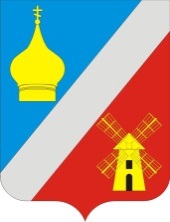 РОССИЙСКАЯ ФЕДЕРАЦИЯРОСТОВСКАЯ ОБЛАСТЬ  НЕКЛИНОВСКИЙ РАЙОН    СОБРАНИЕ ДЕПУТАТОВ ФЕДОРОВСКОГО СЕЛЬСКОГО ПОСЕЛЕНИЯРЕШЕНИЕВ соответствии с Бюджетным кодексом Российской Федерации и руководствуясь Уставом муниципального образования «Федоровское сельское поселение», Собрание депутатов Федоровского сельского поселенияРЕШИЛО:Статья 1Внести в решение Собрания депутатов Федоровского сельского поселения от 27 июля 2007 года № 81 «О бюджетном процессе в Федоровском сельском поселении» следующие изменения:часть 3 статьи 2 признать утратившей силу;абзац третий части 3 статьи 4 изложить в следующей редакции:«Каждому публичному нормативному обязательству, межбюджетному трансферту, инициативному проекту, предусмотренному статьей 261 Федерального закона от 6 октября 2003 года № 131-ФЗ «Об общих принципах организации местного самоуправления в Российской Федерации», поддержанному органом местного самоуправления,  присваиваются уникальные коды классификации расходов бюджетов.»;в наименовании и тексте статьи 14 слово «Кассовое» заменить словом «Казначейское»;в части 3 статьи 151 слова «Проект бюджетного прогноза (проект изменений бюджетного прогноза)» заменить словами «Бюджетный прогноз (проект бюджетного прогноза, проект изменений бюджетного прогноза)»;в статье 44:а)  часть 1 изложить в следующей редакции:  «1. Под кассовым планом понимается прогноз поступлений в бюджет поселения и перечислений из бюджета поселения в текущем финансовом году в целях определения прогнозного состояния единого счета бюджета, включая временный кассовый разрыв и объем временно свободных средств.»;б) в абзаце втором части 2 слова «кассовых выплат» заменить словом «перечислений»;6) в статье 45:а)  в пункте 1 слова «единый счет бюджета поселения» заменить словами «единый счет бюджета», слова «со счетов органов Федерального казначейства» заменить словами «с казначейских счетов для осуществления и отражения операций по учету и распределению поступлений»;б) дополнить пунктом 5 следующего содержания:«5) формирование администратором доходов бюджета поселения распоряжения на проведение операций по возврату (зачету, уточнению) излишне уплаченных или излишне взысканных сумм, а также сумм процентов за несвоевременное осуществление такого возврата и процентов, начисленных на излишне взысканные суммы, и направление указанного распоряжения в Федеральное казначейство для исполнения.»;7) в статье 46:а)  часть 4 изложить в следующей редакции:«4. Получатель бюджетных средств подтверждает обязанность оплатить за счет средств бюджета поселения денежные обязательства в соответствии с распоряжениями о совершении казначейских платежей 
(далее - распоряжение) и иными документами, необходимыми для санкционирования их оплаты, а в случаях, связанных с выполнением оперативно-розыскных мероприятий, в соответствии с распоряжениями.»;б) в абзаце четвертом части 5 слова «платежном документе» заменить словом «распоряжении»;в) в части 6 слова «платежных документов» заменить словом «распоряжений»;8) в части 2 статьи 48 слова «соответственно в целях предоставления субсидий, субвенций, иных межбюджетных трансфертов, имеющих целевое назначение» заменить словами «, соответствующих целям предоставления указанных средств»;9) в статье 52:а) в части 4 слова «части 3 статьи 2,» исключить.Статья 21. Установить, что в ходе исполнения бюджета Федоровского сельского поселения Неклиновского района в 2021 году дополнительно к основаниям для внесения изменений в сводную бюджетную роспись бюджета поселения, установленным бюджетным законодательством Российской Федерации, в соответствии с распоряжениями Администрации Федоровского сельского поселения в сводную бюджетную роспись бюджета Федоровского сельского поселения без внесения изменений в решение Собрания депутатов Федоровского сельского поселения о бюджете поселения могут быть внесены изменения:1) в случае перераспределения бюджетных ассигнований на финансовое обеспечение мероприятий, связанных с предотвращением влияния ухудшения экономической ситуации на развитие отраслей экономики, с профилактикой и устранением последствий распространения коронавирусной инфекции;2) в случае перераспределения бюджетных ассигнований между видами источников финансирования дефицита  бюджета поселения;3) в случае получения дотаций из других бюджетов бюджетной системы Российской Федерации.2. Внесение изменений в сводную бюджетную роспись по основаниям, установленным частью 1 настоящей статьи, может осуществляться с превышением общего объема расходов, утвержденных решением Собрания депутатов Федоровского сельского поселения о бюджете поселения.3. Установить, что до 1 января 2022 года на случаи увеличения резервного фонда Администрации Федоровского сельского поселения в соответствии с Федеральным законом от 15 октября 2020 года № 327-ФЗ «О внесении изменений в Бюджетный кодекс Российской Федерации и отдельные законодательные акты Российской Федерации и установлении особенностей исполнения бюджетов бюджетной системы Российской Федерации в 2021 году» не распространяются положения части 2 статьи 7 решения Собрания депутатов Федоровского сельского поселения от 27 июля 2007 года № 81 «О бюджетном процессе в Федоровском сельском поселении».Статья 31. Признать утратившими силу со дня официального опубликования настоящего решения:1) пункт 4 статьи 1 решения Собрания депутатов Федоровского сельского поселения от 30.03.2011 № 98 « О внесении изменений в решение Собрания депутатов Федоровского сельского поселения «О бюджетном процессе в Федоровском сельском поселении»;2) подпункт «а» пункта 1 статьи 1 решения Собрания депутатов Федоровского сельского поселения от 21.12.2011 № 134 « О внесении изменений в решение Собрания депутатов Федоровского сельского поселения «О бюджетном процессе в Федоровском сельском поселении»;3) пункт 4 статьи 1 решения Собрания депутатов Федоровского сельского поселения от 15.0.2014 № 69 «О внесении изменений в решение Собрания депутатов Федоровского сельского поселения «О бюджетном процессе в Федоровском сельском поселении»;4) решение Собрания депутатов Федоровского сельского поселения от 17.07.2015 № 118 « О внесении изменений в решение Собрания депутатов Федоровского сельского поселения «О бюджетном процессе в Федоровском сельском поселении»;5) решение Собрания депутатов Федоровского сельского поселения от 11.12.2015 № 137 « О внесении изменений в решение Собрания депутатов Федоровского сельского поселения «О бюджетном процессе в Федоровском сельском поселении»;6) пункт 1 статьи 1 решения Собрания депутатов Федоровского сельского поселения от 30.10.2017 № 62 «О внесении изменений в решение Собрания депутатов Федоровского сельского поселения «О бюджетном процессе в Федоровском сельском поселении»;7) решение Собрания депутатов Федоровского сельского поселения от 30.10.2018 № 107 «О внесении изменений в решение Собрания депутатов Федоровского сельского поселения «О бюджетном процессе в Федоровском сельском поселении»;8) пункт 1 статьи 1 решения Собрания депутатов Федоровского сельского поселения от 30.10.2019 № 153 «О внесении изменений в решение Собрания депутатов Федоровского сельского поселения «О бюджетном процессе в Федоровском сельском поселении».2. Признать утратившими силу с 1 января 2021 года: 1) пункт 1 статьи 1 решения  Собрания депутатов Федоровского сельского поселения от 10.09.2009 № 48 «О внесении изменений в решение Собрания депутатов Федоровского сельского поселения «О бюджетном процессе в Федоровском сельском поселении»;2) пункт 1 статьи 1 решения Собрания депутатов Федоровского сельского поселения от 14.11.2011 № 129 «О внесении изменений в решение Собрания депутатов Федоровского сельского поселения «О бюджетном процессе в Федоровском сельском поселении»;3) пункт 2 статьи 1 решения Собрания депутатов Федоровского сельского поселения от 30.10.2019 № 153 « О внесении изменений в решение Собрания депутатов Федоровского сельского поселения «О бюджетном процессе в Федоровском сельском поселении».Статья 4Настоящее решение вступает в силу со дня его официального опубликования, за исключением положений, для которых настоящей статьей установлен иной срок вступления в силу.          2. Пункты 1-3, 5-7, подпункт «а» пункта 9 статьи 1 настоящего решения вступают в силу с 1 января 2021 года.Председатель Собрания депутатов –глава Федоровского сельского поселения				С.А.Слинькосело Федоровка27   ноября  2020 года№ 191О внесении изменений в Решение Собрания депутатов Федоровского сельского поселения от 27.07.2007 № 81 «О бюджетном процессе в Федоровском сельском поселении» и установлении особенностей исполнения бюджета Федоровского сельского поселения Неклиновского района в 2021 годуПринято
 Собранием депутатов«27»  ноября 2020 года